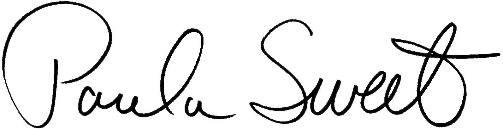 ,  information at topAdd any note you like here:www.paulasweet.comwww.etsy.com/shop/paulasweetpaulasweet@diganzi.comMessage phone +1-347-850-3502Purchaser information:Credit card: use Etsy page https://www.etsy.com/shop/paulasweetPayPal: remit to Linear DesignsDomestic shipping included - for international shipping, please inquire.